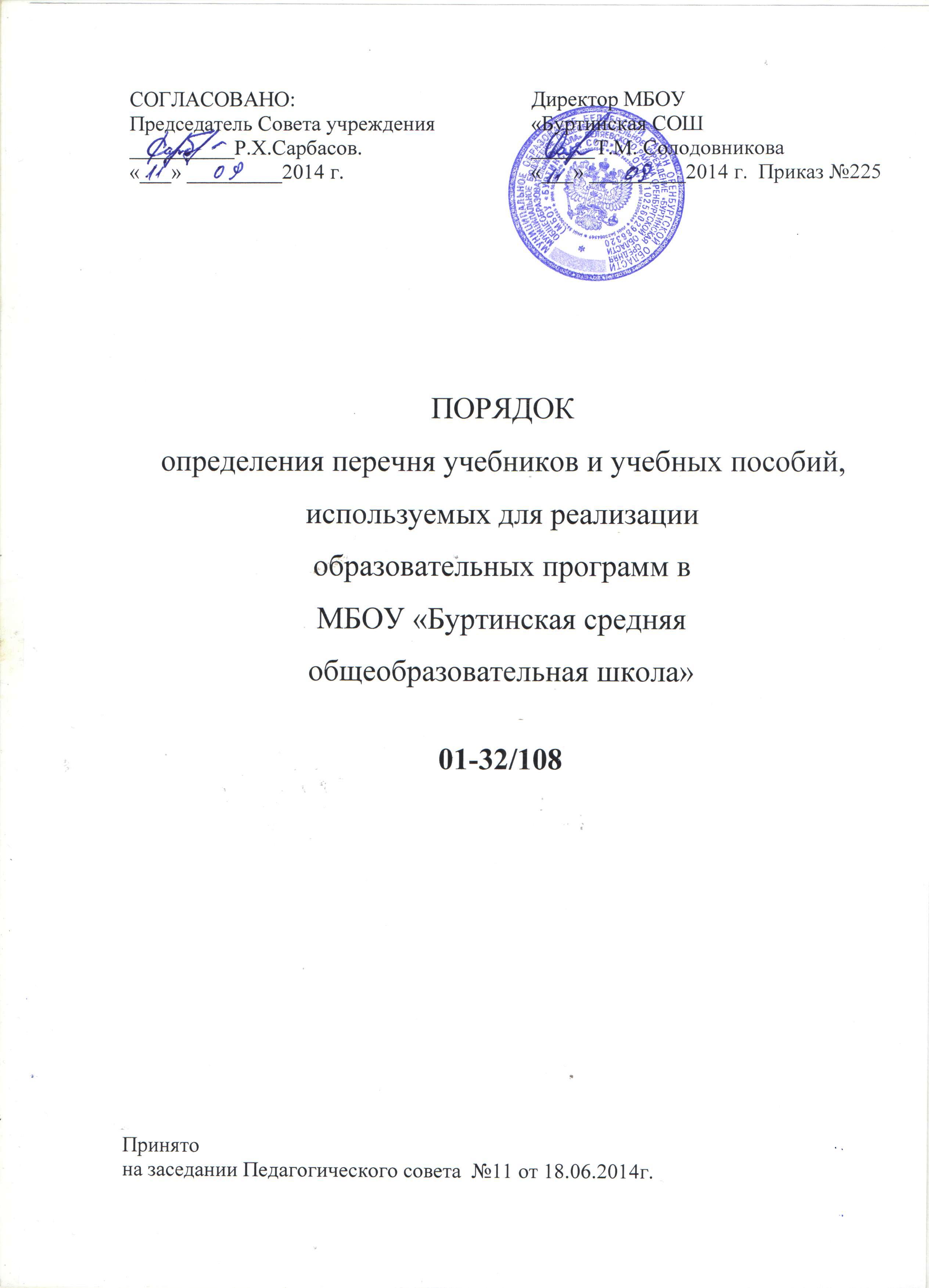 I. ОБЩИЕ ПОЛОЖЕНИЯ1.1. Порядок определения перечня учебников и учебных пособий, используемых для реализации образовательных программ в муниципальном бюджетном общеобразовательном учреждении «Буртинская средняя общеобразовательная школа (далее – Порядок) регулируют выбор учебников и учебных пособий для реализации образовательных программ в муниципальном бюджетном общеобразовательном учреждении «Буртинская средняя общеобразовательная школа (далее - Школа).1.2. Настоящий Порядок разработан в соответствии с п.1 ч 4 ст.18, п.9 ч.3  ст 28 Федерального закона от 29.12.12. №273-ФЗ «Об образовании в Российской Федерации»1.3 Настоящий Порядок устанавливает взаимодействие структурных подразделений Школы, участвующих:- в процессе выбора учебников из числа входящих в федеральный перечень учебников, рекомендованных (допущенных) к использованию в образовательном процессе в образовательных учреждениях, реализующих образовательные программы общего образования и имеющих государственную аккредитацию;- в процессе учебных пособий, выпущенных организациями, входящими в перечень организаций, осуществляющих выпуск учебных пособий, которые допускаются к использованию при реализации имеющих государственную аккредитацию образовательных программ начального общего, основного общего, среднего общего образования;- в определении списка учебников, а также учебных пособий, допущенных к использованию при реализации образовательных программ в школе.14. При организации образовательной деятельности допустимо использование учебно- методического обеспечения из одной предметно-методической линии.II. Формирование списка учебников и учебных пособий для реализацииобразовательных программ в Школе.2.1. Процесс работы по формированию списка учебников и учебных пособий включает следующие этапы:- работа педагогического коллектива с Федеральным перечнем учебников, рекомендованных (допущенных) к использованию в образовательном процессе в образовательных учреждениях, реализующих образовательные программы общего образования и имеющих государственную аккредитацию;- подготовка перечня учебников, планируемых к использованию в новом учебном году в школе;- предоставление данного перечня учебников методическим объединениям, председателю совету школы на согласование.III. Границы компетенции участников образовательных отношений в реализации данного Порядка.3.1. Педагогические работники:3.1.1. Осуществляют выбор учебников, учебных пособий, материалов и иных средств обучения и воспитания в соответствии с образовательной программой школы.3.2. Методический совет, методические объединения:3.2.1. Рассматривают выбор учебников, планируемых к использованию В новом учебном году в школе в соответствии с установленными требованиями.3.3.Председатель Совета школы:3.3.1. Согласовывает перечень учебников планируемых к использованию в новом учебном году в школе.3.4. Педагогический совет:3.4.1. Утверждает перечень учебников и учебных пособий на учебный год.IV. Ответственность4.1. Директор школы несет ответственность за:- соответствие используемых в образовательной деятельности учебников и учебных пособий Федеральному перечню учебников, рекомендованных (допущенных) к использованию в образовательном процессе в образовательных учреждениях, реализующих образовательные программы общего образования и имеющих государственную аккредитацию.4.2. Заместитель директора по учебно-воспитательной работе несет ответственность за:-определение списка учебников в соответствии с Федеральным перечнем учебников, рекомендованных (допущенных) к использованию в образовательном процессе в образовательных учреждениях, реализующих образовательные программы общего образования и имеющих государственную аккредитацию;-осуществление контроля использования педагогическими работниками в ходе образовательной деятельности учебных пособий и материалов, учебников в соответствии со списком учебников и учебных пособий, определенным школой, с образовательной программой, утвержденной приказом директора школы.4.3. Заведующий библиотекой несет ответственность за:- наличие в библиотеке учебников в соответствии с Федеральным перечнемучебников, рекомендованных (допущенных) к использованию в образовательном процессе в образовательных учреждениях, реализующих образовательные программы общего образования и имеющих государственную аккредитацию;- достоверность информации об имеющихся в фонде библиотеки школыучебниках и учебных пособиях;-достоверность оформления заявки на учебники и учебные пособия в соответствии с реализуемыми школой образовательными программами и имеющимся фондом библиотеки.4.4. Учителя – предметники несут ответственность за:- качество проведения процедуры согласования перечня учебников и учебных пособий на соответствие учебно-методическому обеспечению из одной предметно-методической линии; требованиям федерального государственного образовательного стандарта; федеральному перечню учебников; образовательным программам, реализуемым в школе;-определение минимального перечня дидактических материалов для учащихся(рабочие тетради, контурные карты и т.д.), приобретаемых родителями  законными представителями), в соответствии с образовательными программами, реализуемыми в школе;-достоверность информации для формирования списка учебников и учебных пособий для учащихся на предстоящий учебный год.4.5. Классные руководители:4.5.1. Доводят до сведения родителей следующую информацию:- о комплекте учебников, по которому будет осуществляться обучение учащихся класса;- о наличии данных учебников в библиотечном фонде школы;- о сохранности учебников учащимися класса.4.6. Родители:4.6.1. Принимают решение об участии в формировании учебного фонда на собраниях классов или общешкольном родительском собрании.4.6.2. . Несут материальную ответственность за учебники и учебные пособия, полученные из фонда библиотеки Школы.